昆八中高二上学期特色级部物理期中考参考答案单选题二、多选题1.解析 选C：电场中某点的电场强度是由电场本身决定的物理量，与试探电荷所带的电荷量无关，选项A错误；根据真空中点电荷电场强度公式可知，电场中某点的电场强度与场源电荷所带的电荷量有关，选项B错误；根据电势差定义式可知，带电荷量为2 C的正电荷，从A点移动到B点克服电场力做功为2 J，则，选项C正确；电容器的电容由本身决定，与其所带电荷量以及两极板间的电压无关，选项D错误；故选C.2.解析 选D：本题中电场线只有一条，又没说明是哪种电场的电场线，因此电势降落及场强大小情况都不能确定，A、B错；a、b两点电势已知，正电荷从a到b是从低电势向高电势运动，电场力做负功，动能减小，电势能增大，C错，D对。答案　D解析 选B:A.集尘极带正电荷，是正极，A点更靠近放电极，所以图中A点电势低于B点电势，选项A错误；B.带负电的尘埃在电场力的作用下向集尘极迁移，则集尘极应带正电荷，是正极，所以电场线方向由集尘极指向放电极，选项B正确；C.放电极与集尘极间是非匀强电场，尘埃所受的电场力是变化的，所以尘埃不是做匀变速运动，选项C错误；D.带电尘埃所受的电场力方向与位移方向相同，做正功，所以在迁移过程中动能增大，电势能减小。选项D错误。故选B。4.解析 选D：由题意知，从a到b移动正电荷电场力做功为零，即Uab＝0，所以匀强电场中的直线ab为等势面；该电荷由a到c过程中，电场力做功为Wac＝qUac，解得Uac＝100 V，所以电场方向垂直ab向上，A、C项错.由匀强电场场强与电势差的关系可得，匀强电场场强E＝＝1 000 V/m，D项正确，B项错.5.解析 选A：设R1=R，由于R1：R2：R3=2：3：6，则通过串联电路的电流I相等，则故A正确。6.解析 选A：灯泡规格相同且正常发光，甲图灯泡并联，电流为乙图灯泡串联，电流为电阻的电压为消耗的功率为电阻的电压为消耗的功率为所以有故BCD错误，A正确；故选A。7. 解析 选BD．电容器两端电势差不变，将B极板匀速向下移动d增大，根据可知，电场强度减小，电场力减小，开始时，电场力和重力平衡，故油滴向下运动，加速度逐渐增大场强在减小，故AM间电势差减小，A电势不变，故M电势增加，故AC错误；根据可知d增大，电容减小，根据可知，电荷量减小，电流计中电流由a到b，故B正确。若先将电容器上极板与电源正极的导线断开，则电荷量不变，d改变，根据，知电场强度不变，则油滴所受电场力不变,带电油滴静止不动8.解析 选BD，由牛顿第二定律可知，带电粒子在第1s内的加速度为：，第2s内加速度为：故 a2=2a1，因此先加速1s再减小0.5s时速度为零，接下来的0.5s将反向加速，v-t图象如图所示：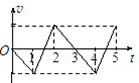 带电粒子在前1秒匀加速运动，在第二秒内先做匀减速后反向加速，所以不是始终向一方向运动，故A错误；由于第3s末粒子的速度刚好减为0，根据动能定理知粒子只受电场力的作用，前3S内动能变化为0，即电场力做的总功为0，故B正确根据速度时间图象与坐标轴围成的面积表示位移可知，在t=2s时，带电粒子离出发点最远，故C错误；t=1s时由静止释放带电粒子,其v-t图像始终在t轴的上方，因此带点粒子始终向同一方向运动D正确．9.解析 选CD. 微粒仅受电场力和重力，电场力方向垂直于极板，重力的方向竖直向下，微粒做直线运动，合力方向沿水平方向。由此可得，电场力方向垂直于极板斜向左上方，粒子带负电，所以电场线方向垂直于极板斜向右下方，故，选项A错误；根据qEsin θ＝ma，qEcos θ＝mg，解得a＝gtan θ，选项B错误；两极板的电势差UMN＝Ed＝，选项C正确；微粒从A点到B点的过程中，电场力做负功，电势能增加，动能减小，动能的减少量等于电场力所做的功qUMN＝，选项D正确。10.解析 选BCD.四个粒子进入匀强电场中都做类平抛运动，在水平方向做匀速直线运动，竖直方向上做初速度为零的匀加速直线运动，则得到，加速度为偏转距离为运动时间为联立三式得A．若它们射入电场时的速度相等，y与比荷成正比，而四个粒子中质子的比荷最大，氘核和α粒子的比荷相等，氚核比荷最小，在荧光屏上将出现3个亮点，故A错误，B正确；C．若它们射入电场时的动能相等，y与q成正比，在荧光屏上将只出现2个亮点，故C正确；D．若它们是由同一个电场从静止加速后射入此偏转电场的，根据推论可知，y都相同，故荧光屏上将只出现1个亮点，故D正确。故选B C D。三、实验题11.答案：并联，串联评分标准：本题共6分 12. 答案：（1）B ，F    （2）D  （3）（4）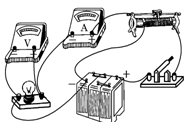 评分标准：本题共8分，每小问2分，其中（1）中每空1分四、计算题13.【解析】L正常发光                  ①             ②          ③（2）   ④             ⑤        ⑥     ⑦  评分标准：本题共8分，正确得出①②③④⑤⑥每式1分，正确得出⑦式2分。14. 【解析】（1） 联立得F=0.1N  方向水平向右（2）(3)电势能减少了评分标准：本题共8分，（1）问2分，（2）问3分，（3）问3分。15. 【答案】(1)7×103V；(2)；(3) 减小板间场强E，或者墨滴减小带电量q【解析】(1) 加在两偏转极板上的电压 ①(2) 墨滴在电场中做类平抛运动，则        ②      ③  ④联立解得  ⑤带入数据可得⑥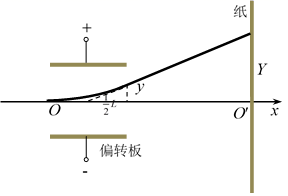 如图所示，将墨滴离开电场时的速度方向反向延长，由类平抛运动规律可知其必过水平位移中点，由几何关系可知   ⑦即⑧(3)要使纸上的字体缩小一些，则只需要减小y，根据可知，减小板间场强E，或者墨滴减小带电量q，或者增加墨滴的质量m均可。评分标准：本题共10分，正确得出①-⑧每式1分，第（3）问2分，每个方法1分。16. 【答案】(1) ；(2)；(3)【解析】(1) 对带电体由A→C 列动能定理得：   ①解得                 ②(2)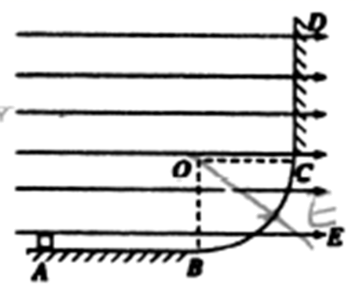 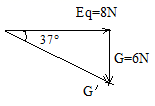 设等效最低点E点，小球所受重力与电场力的合力为F合，F合与水平方向夹角为θ：,   ③当小球运动到E点处时，速度最大有最大压力， 由E→C 由动能定理有：   ④解得m/s  ⑤此时，由牛顿第二定律得：         ⑥解得：          ⑦由牛顿第三定律，在E点对轨道的压力:     ⑧(3) 设带电体沿竖直轨道CD上升的最大高度为h，由动能定理得：   ⑨解得：      ⑩评分标准：本题共12分，正确得出②③④⑤⑥⑦⑧⑩每式1分，正确得出①⑨每式2分。123456CDBDAA78910BDBDCDACD